Зовнішнє незалежне оцінювання з географії 2009№ і зміст завданняПравильна відповідь1. Яка подія відбулася на початку епохи Великих географічних відкриттів?

А відкрито Антарктиду
Б з'явилися перші географічні карти
В уперше висловлено припущення, що Земля має форму кулі
Г європейці дізналися про нову частину світуГ2. Причиною припливів і відпливів у Світовому океані є ...

А притягання Місяця та Сонця.
Б нерівномірний річковий стік.
В нерівномірне нагрівання земної поверхні.
Г нахил земної осі до площини орбіти.А3. У якій із точок, що позначені на карті, Сонце знаходиться в зеніті ополудні 23 вересня?

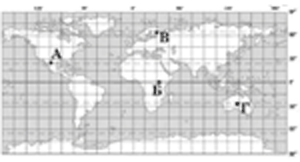 Б4. Розгляньте план місцевості. Яке число найточніше відображає відстань у метрах, яку пройшов пішохід стежкою від річки Совки, що протікає попід лісом, через найдовшу вулицю села до ялини над обривом річки Вершиці?

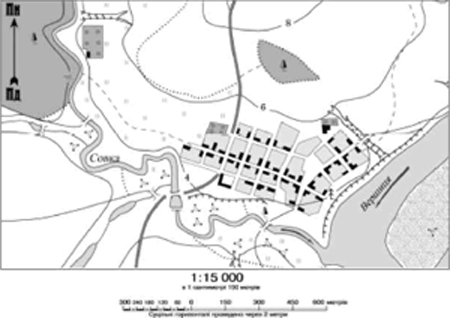 Б5. Визначте схему, на якій відображено походження озерних улоговин Танганьїки та Байкалу?

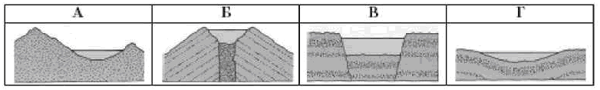 В6. Розгляньте карту уявної земної поверхні. Доберіть правильне твердження про природу та господарство цієї місцевості.



А Середньорічна кількість опадів в місті Р більша, ніж у місті R.
Б Витрата води в річках X, Y, Z значно більша у квітні, ніжу жовтні.
В Найімовірніше, що порт буде збудовано в районі міста М.
Г Найкоротша дорога між містами S та М проходить через перевал.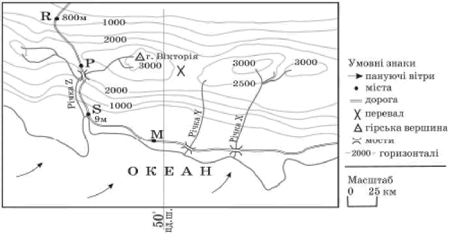 А7. Укажіть географічні об'єкти, у межах яких рослинний і тваринний світ найбагатший і найрізноманітніший.

А Гобі, Наміб
Б Альпи, Аппалачі
В Амазонія, Калімантан
Г Масив Вінсон, Баффінова ЗемляВ8. Визначте правильне твердження про природу океанів.

А У Північному Льодовитому океані є багато коралових островів.
Б У Атлантичному океані знаходиться найглибша западина Світового океану. 
В Акваторія Тихого океану займає понад половину площі поверхні планети. 
Г Водні маси верхнього шару Індійського океану холодніші на півдні, ніж на півночі.Г9. Яке твердження щодо географічного положення Австралії правильне? 

А Екватор перетинає південну частину материка.
Б Майже посередині її перетинає Південний тропік.
В Найближчими до материка є Африка та Північна Америка.
Г Зі сходу омивається водами Атлантичного океану.Б10. Укажіть географічний об'єкт, у межах якого знаходиться найвища вершина Африки.

А гори Атлас
Б Драконові гори
В Ефіопське нагір'я
Г Східноафриканське плоскогір'яГ11. Визначте координати антарктичної станції "Восток", де зафіксовано найнижчу температуру повітря на Землі.А12. Визначте природну країну Південної Америки, що має такі ознаки: "субтропічний клімат з рівномірним зволоженням; на незораних червонувато-чорпих ґрунтах домінують злаки; водяться гуанако, мустанги, олені, нанду; переважає вирощування кукурудзи, пшениці та скотарство".

А Патагонія
Б Пампа
В Гвіанське плоскогір'я
Г Бразильське плоскогір'яБ13. Укажіть правильне твердження про пам'ятку природи Північної Америки - печеру Флінт-Мамонтова.

А Найдовша печера на материку.
Б Знаходиться за Північним полярним колом.
В Має еолове походження.
Г Єдина гіпсова печера у світі.А14. За допомогою карти, де зображено межі поширення багаторічної мерзлоти, визначте країну Євразії, населення якої має можливість в околицях столиці використовувати влітку природні холодильники для збереження продуктів харчування.Г15. За даними таблиці визначте столицю держави, на залізничному вокзалі якої годинник вказує такий же час, що й на київському.В16. Складовою якої тектонічної структури є пороги в руслі річки, що мала назви: Борисфен, Данапріс, Славутич?

А Український щит
Б Дніпровсько-Донецька западина
В Волино-Подільська плита
Г Донецька складчаста спорудаА17. Результат якого процесу зображено на схемі?В18. На якій кліматодіаграмі відображено кліматичні умови Києва?

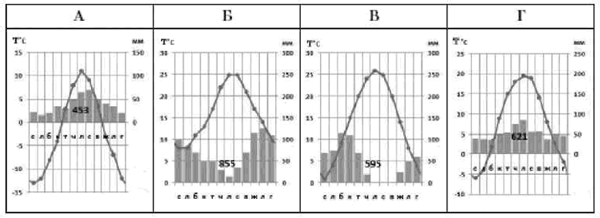 Г19. Визначте похил р. Дунай за даними, указаними на схемі.А20. Якою буквою на космічному знімку позначено частину акваторії Чорного моря, де проходить Кавказька течія?

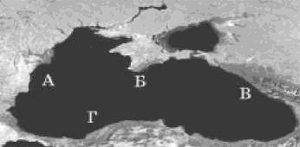 В21. Визначте регіон України, для якого типовими є подані в таблиці ґрунти, рослини і тварини.А22. Яка причина збільшення солоності води в Азовському морі?

А Надходження забруднених вод річок Кальміус і Молочної.
Б Збільшення густоти популяції медуз і риби в морі.
В Збільшення витрат кисню у воді під час розкладу органіки.
Г Інтенсивне зрошення в долинах Дону та Кубані.Г23. Проаналізувавши статево-вікову піраміду, визначте правильне твердження про міське населення однієї з областей України.



А Жіноче населення за кількістю поступається чоловічому в усіх вікових групах.
Б Найбільша різниця кількості жінок і чоловіків у віці понад 70 років.
В Половина населення області - дитячого та підліткового віку.
Г Серед дітей віком до чотирьох років значно більше дівчаток, ніж хлопчиків.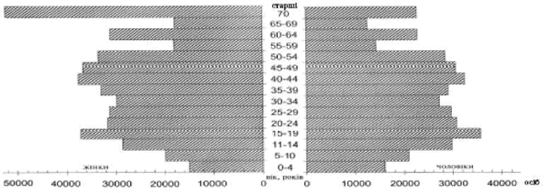 Б24. Укажіть елементи територіальної структури господарства.

А целюлезно-паперова фабрика, коксохімічний завод, навчально-виховний заклад
Б приватне підприємство, фермерське господарство, кооператив
В промисловий центр, сільськогосподарська зона, економічний район
Г виробнича інфраструктура, соціальна сфера, зовнішня торгівляВ25. Визначте рядок із правильним поєднанням даних про підприємство машинобудівної галузі України в ланцюзі: місто - назви підприємства — продукція- основний фактор розміщення.Г26. Який вид продукщї основної хімії виробляється в містах Черкаси, Рівне, Одеса, Сєвєродонецьк і Дніпрсдзержинськ?

А калійні добрива
Б азотні добрива
В фосфатні добрива
Г содаБ27. Площі посівів якої сільськогосподарської культури в Україні відображено на картограмі?В28. Як називаються антропогенні та природні об'єкти, а також явища природи, які використовуються для відновлення та розвитку фізичних і духовних сил людини?

А технополіси
Б мінеральні ресурси
В рекреаційні ресурси
Г виробнича інфраструктураВ29. Оберіть правильне твердження щодо транспорту України.

А Найвищу собівартість перевезень має авіаційний транспорт.
Б Найдовші каботажні перевезення здійснюються між Іллічівськом та Ялтою.
В Головну роль у внутрішньоекономічних зв'язках відіграє річковий транспорт.
Г Основний недолік трубопровідного транспорту - залежність від погоди.А30. Визначте економічний район, що спеціалізується на виробництві літаків, вантажних автомобілів, нафтопродуктів, поліграфічної продукції.

А Подільський
Б Карпатський
В Столичний
Г Північно-СхіднийГ31. Укажіть міжнародну організацію, членом якої є Україна.

А ЄС
Б ООН
В НАТО
Г НАФТАБ32. Укажіть правильне твердження про населення країн "великої сімки".

А Низький рівень та високі темпи урбанізації
Б Переважання частки зайнятих у сільському господарстві.
В Низький і від'ємний показник природного приросту.
Г Незначна частка зайнятих у сфері послуг.В33. Визначте корисну копалину, міжнародні вантажопотоки якої відображено на картосхемі.В34. Частку збору певної сільськогосподарської культури у структурі світового виробництва зернових відображено на діаграмі суцільним сірим кольором. Яка це культура? А35. У якому регіоні США знаходяться 2/3 запасів деревини країни; найбільша ГЕС Гранд-Кулі на р. Колумбія; у головному місті Сіетлі - аерокосмічна компанія "Боїнг" та електронна компанія "Майкрософт"?

А Приозер'я
Б Тихоокеанський Північний Захід
В Атлантичне узбережжя
Г ПівденьБ36. Яке місто Росії є центром морського суднобудування? 

А Санкт-Петербург
Б Нижній Новгород
В Красноярськ
Г ЄкатеринбургА37. Що призвело до того, що за економічним потенціалом і ВВП Китай знаходиться в першій десятці країн світу?

А Різке скорочення військового виробництва та переорієнтація його на виробництво сільськогосподарських машин і гірничого устаткування. 
Б Проведення системних економічних реформ і політики "відкритих дверей".
В Здійснення політики "великого стрибка" та "культурної революції". 
Г Повна заміна вугілля в паливно-енергетичному балансі на газ та уран.Б38. Яка держава фінансово-технологічною підтримкою сприяла розвиткові машинобудування країн нової індустріалізації - «азіатських тигрів»?

А В'єтнам
Б Північна Корея
В Австралія
Г ЯпоніяГ39. Укажіть правильне твердження щодо лідерства країни в Латинській Америці.

А Чилі виробляє найбільше автомобілів.
Б Аргентгша імпортує найбільше зерна.
В Бразилія має найбільші запаси мідної руди. 
Г Еквадор експортує найбільше бананів.Г40. Який європейський курорт мас вибрати сім'я, що планує відпочити на березі океану?

А Маямі (США)
Б Баден-Баден (ФРН)
В Коста-Верде(Іспанія)
Г Давос (Швейцарія)В41. Установіть відповідність між назвами галуаей географічних наук і предметом їхнього вивчення.1-А, 2-Г, 3-В, 4-Б42. Установіть відповідність між назвами форм дна океану та їхніми зображеннями, позначеними на схемі буквами.

А рифт
Б шельф
В ложе океану
Г глибоководний жолоб

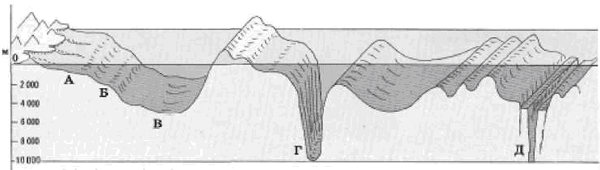 1-Д, 2-А, 3-В, 4-Г43. Установіть відповідність між різновидами сонячної радіації, що на схемі позна¬чені цифрами, та їхніми назвами, що вказані буквами.

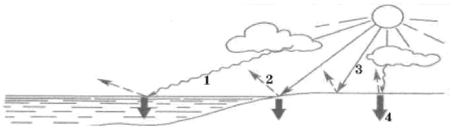 1-Б, 2-Д, 3-Г, 4-В44. Установіть відповідність між річками та формами поверхні, де знаходяться витоки цих. річок (див. парту ).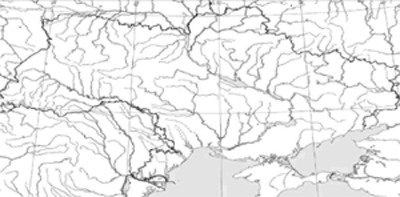 1-А, 2-Б, 3-Д, 4-Г45. Установіть відповідність між ландшафтними краями (провінціями) лісостепової зони України та їхніми характеристиками.1-Д, 2-А, 3-Г, 4-Б46. Установіть відповідність між назвою виду міграції та переміщенням населення в Україні.1-Б, 2-А, 3-Д, 4-Г47. Установіть відповідність між формами організації виробництва на підприємстві та твердженнями про ці форми.1-Д, 2-В, 3-Б, 4-А48. Установіть відповідність між назвами атомних електростанцій та економічними районами, у яких вони знаходяться.1-Д, 2-В, 3-Б, 4-А49. Установіть відповідність між країнами та структурою релігійних вірувань їх населення.1-Б, 2-Д, 3-В, 4-Г50. Установіть відповідність між інформацією, що характеризує ту чи іншу дер¬жану, та державою, позначеною на карті буквою.1-Б, 2-В, 3-Г, 4-А51. Розташуйте імена мандрівників за часом їхніх відкриттів, починаючи з найдавнішого.

А Христофор Колумб
Б Вітус Берінг
В Марко Поло
Г Жак Ів КустоВ, А, Б, Г52. Установіть послідовність розташування заповідників і національних парків світу (з півночі на південь).

А Біловезька пуща
Б Ігуасу
В Серенгеті
Г ЧорноморськийА, Г, В, Б53. Укажіть послідовно типових представників тваринного світу географічних поясів Євразії, починаючи від найближчого до екватора.

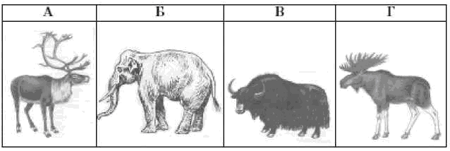 Б, В, Г, А54. Кокосовий горіх упав в море з берега о. Лусон (Філіппінський архіпелаг), а хвиля з часом прибила його на о. Кадьяк (поблизу Північної Америки). Укажіть послідовно течії, які несли горіх.А, В, Г, Б55. Розташуйте послідовно назви родовищ корисних копалин України, зображених на карті умовними знаками в порядку віддалення від Донецького вугільного басейну.Г, В, Б, А56. У якій послідовності відвідає турист обласні центри, якщо він прямує зі Львова в Полтаву за вказаним на картосхемі маршрутом?В, Г, А, Б57. Установіть послідовність стадій металургійного виробничого процесу, починаючи від початкової.

А виготовлення прокату
Б збагачення руди
В виплавлення сталі
Г виплавлення чавунуБ, Г, В, А58. Припустимо, що біля витоку річка Нігер була забруднена шкідливими речовинами. Укажіть послідовно країни лівобережжя, які зазнали б небезпеки.Г, В, Б, А59. Визначте водозабезпеченість населення зазначених у таблиці країн. Розташуйте їх послідовно, починаючи від найменшого обчисленого показника.Б, Г, В, А60. Установіть у хронологічній послідовності події (починаючи від найдавнішої), наслідком яких є антропогенні зміни в природі.

А широкомасштабна меліорація земель Полісся, що було передбачено п'ятирічними планами союзної держави, складовою якої була Україна

Б створення Чорнобильської зони відчуження після аварії на ЧАЕС

В прийняття Верховною Радою незалежної України Закону про ратифікацію "Європейської ландшафтної конвенції"

Г заснування зоопарку та дендропарку Ф. Фальц-Фейном в Асканії Новій, що стало початком створення заповідника для збереження природи європейського степуГ, А, Б, В